Versiyon:1.0.0.3-61559050-302.14.02              DİKKAT: Formdaki bilgiler bilgisayar ortamında doldurulacaktır.El yazısı ile doldurulan formlar geçersiz sayılacaktır.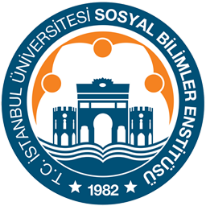 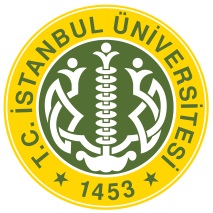 T.C. İSTANBUL ÜNİVERSİTESİSOSYAL BİLİMLER ENSTİTÜSÜDOKTORA / SANATTA YETERLİK DANIŞMAN ATAMA TALEP FORMU...../.…/ 20….İSTANBUL ÜNİVERSİTESİSOSYAL BİLİMLER ENSTİTÜSÜ MÜDÜRLÜĞÜ’NEYukarıda Enstitü kayıt bilgileri sunulan öğrencinin danışmanlığının aşağıda ismi belirtilen öğretim üyesi tarafından  	yürütülmesi uygun görülmüştür. Bilgileriniz ve gereği arz ederiz.